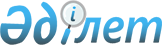 "2013 - 2015 жылдарға арналған республикалық бюджет туралы" Қазақстан Республикасының Заңын іске асыру туралы" Қазақстан Республикасы Үкіметінің 2012 жылғы 30 қарашадағы № 1520 қаулысына өзгерістер мен толықтыру енгізу туралыҚазақстан Республикасы Үкіметінің 2013 жылғы 11 қарашадағы № 1198 қаулысы      РҚАО-ның ескертпесі!

      Осы қаулы 2013 жылғы 1 қаңтардан бастап қолданысқа енгізіледі.

      Қазақстан Республикасының Үкіметі ҚАУЛЫ ЕТЕДІ:



      1. «2013 – 2015 жылдарға арналған республикалық бюджет туралы» Қазақстан Республикасының Заңын іске асыру туралы» Қазақстан Республикасы Үкіметінің 2012 жылғы 30 қарашадағы № 1520 қаулысына мынадай өзгерістер мен толықтыру енгізілсін:



      көрсетілген қаулыға 1-қосымшада:



      12 «Көлік және коммуникация» деген функционалдық топта:



      215 «Қазақстан Республикасы Көлік және коммуникация министрлігі» деген әкімші бойынша:



      002 «Республикалық деңгейде автомобиль жолдарын дамыту» деген бағдарламада:



      мына:      «                                                                   »

      деген жол мынадай редакцияда жазылсын:      «                                                                   »;

      мына:      «                                                                    »

      деген жол мынадай редакцияда жазылсын:      «                                                                   »;

      мына:      «                                                                    »

      деген жол мынадай редакцияда жазылсын:      «                                                                   »;

      мынадай мазмұндағы жолмен толықтырылсын:      «                                                                   »;

      2. Осы қаулы 2013 жылғы 1 қаңтардан бастап қолданысқа енгізіледі.      Қазақстан Республикасының

      Премьер-Министрі                                     С. Ахметов
					© 2012. РГП на ПХВ «Институт законодательства и правовой информации Республики Казахстан» Министерства юстиции Республики Казахстан
				Қостанай қаласын айналма жолын қоса «Астана-Қостанай-Челябинск» автожолы бойынша қайта жаңарту және жобалық-ізденіс жұмыстары1 958 7382 000 000Қостанай қаласын айналма жолын қоса «Астана-Қостанай-Челябі» автожолы бойынша қайта жаңарту және жобалау-іздестіру жұмыстары2 241 7382 000 000«Астана-Теміртау» автомобиль жолы бойынша жобалық-ізденіс жұмыстары1 000 000«Астана-Теміртау» автомобиль жолы бойынша жобалау-іздестіру жұмыстары772 000«Орал-Каменка-РФ шекарасы» автомобиль жолын қайта жаңарту және жобалық-ізденіс жұмыстары 190 000«Орал-Каменка-РФ шекарасы» автомобиль жолын қайта жаңарту және жобалау-іздестіру жұмыстары100 000«Бейнеу-Ақжігіт-Өзбекстан шекарасы (Нүкіс қаласына)» автомобиль жолын қайта жаңарту және жобалау-іздестіру жұмыстары35 000